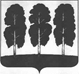 АДМИНИСТРАЦИЯ БЕРЕЗОВСКОГО РАЙОНАХАНТЫ-МАНСИЙСКОГО АВТОНОМНОГО ОКРУГА - ЮГРЫПОСТАНОВЛЕНИЕот  24.12.2021  						                                               № 1552пгт. БерезовоОб Инвестиционном послании главы Березовского района на 2022 год В целях формирования благоприятного инвестиционного климата, определения основных приоритетов развития и поддержки инвестиционной деятельности на территории Березовского района, в целях реализации распоряжения администрации Березовского района от 16.06.2017 № 489-р «О порядке подготовки, обсуждения и обнародовании инвестиционного послания главы Березовского района»:Утвердить Инвестиционное послание главы Березовского района на 2022 год согласно приложению к настоящему постановлению.Опубликовать настоящее постановление в газете «Жизнь Югры» и разместить на официальном веб-сайте органов местного самоуправления Березовского района.3. Настоящее постановление вступает в силу после его подписания.4. Контроль за исполнением настоящего постановления возложить на заместителя главы района, председателя Комитета С.В. Ушарову.Глава района                                                                                                  П.В. АртеевПриложение к постановлению администрации Березовского районаот 24.12.2021 № 1552Инвестиционное послание главы Березовского района на 2022 годУважаемые депутаты, инвесторы, представители бизнеса и жители Березовского района!Завершается 2021 год – в новых экономических реалиях, в период пандемии проводимая работа по улучшению инвестиционного и предпринимательского климата в деятельности администрации Березовского района осуществлялась в соответствии с национальными целями развития до 2024 года, направленными на повышение уровня жизни и благосостояния населения. Березовский район по итогам подведенного в 2021 году рейтинга муниципальных образований автономного округа по обеспечению благоприятного инвестиционного климата занял 5 место среди муниципальных образований Югры, улучшив свой рейтинг на 6 позиций. Положительной динамике способствовали меры, реализуемые  муниципальным образованием по активизации предпринимательской и инвестиционной деятельности.По итогам 2020 года на развитие экономики и социальной сферы района использовано  776,1 млн. рублей инвестиций в основной капитал. Несмотря на экономические трудности, в 2021 году продолжается вложение инвестиций в экономику района. За 9 месяцев текущего года объем инвестиционных вложений составили 703,7 млн. рублей.В 2021 году за счет бюджетных инвестиций в Березовском районе: - завершена реализация проектов по строительству парка имени Героя Советского Союза Гавриила Епифановича Собянина и роллер-парка со зрительскими трибунами и современным памп-треком в пгт. Березово;- в селе Няксимволь осуществлен ввод в эксплуатацию нового детского сада на 40 мест в капитальном исполнении, соответствующий всем современным требованиям, с возможностью проведения занятий по дополнительному образованию воспитанников и обеспечению условий для развития инклюзивного образования;- выполнен капитальный ремонт инфекционного отделения Березовской районной больницы, полностью обновлены фасад и входная группа больницы.Березовский район обладает необходимым ресурсным потенциалом и благоприятным инвестиционным климатом для реализации проектов по развитию туристического комплекса, рыбодобычи и рыбопереработки. Так, по итогам 2021 года при поддержке автономного округа и с участием муниципального образования в сельском поселении Саранпауль начата реализация проектов по организации «Визит-Центра «ЮграНеройка» в зоне Приполярного Урала, строительству глэмпинг-отеля  «Дикий Север – Народная» и созданию туристической деревни «Manya village» на базе деревни Усть-Манья. В целях развития рыбной отрасли:- продолжается реализация приоритетного проекта Ханты-Мансийского автономного округа – Югры «Создание производства по переработке водных биологических ресурсов Березовского, Белоярского и Октябрьского районов автономного округа», направленного на развитие рыбохозяйственной инфраструктуры по приемке водных биологических ресурсов и создание производства по их первичной переработке с использованием действующего имущественного комплекса в пгт. Березово;- реализуется инвестиционный проект «Савхул мирн мыгыв! – Дадим больше рыбы Родине!», направленный на модернизацию имеющегося производства по переработке рыбы и открытие консервного цеха в п. Сосьва.В рамках инвестиционной программы АО «Юграэнерго» осуществляется новое строительство объектов электросетевого хозяйства в п. Сосьва и с. Саранпауль, а так же реконструкция ДЭС в с. Няксимволь, п. Сосьва, с.Ломбовож, д.Сартынья, д.Кимкъясуй, д. Анеево, установка приборов учета электрической энергии в д.Сартынья, продолжено строительство расходного склада ГСМ в с.Саранпауль. Общая емкость проектов составит 71,06 млн. рублей.В рамках инвестиционной программы АО «Юрэск» продолжено строительство КТП 6/0,4 кВ, ЛЭП 6 кВ для электроснабжения туристическо-этнографического комплекса «Сорни-Сэй» в пгт. Березово (ведутся строительно-монтажные работы) и электроснабжения многоквартирных жилых домов по ул. Молодежная в пгт. Березово. На 2022 год запланированы работы по электроснабжению площадок временного накопления отходов в поселках Светлый, Игрим, Ванзетур, а также в с. Теги.В ходе реализации инвестиционной программы ООО «Газпром Трансгаз Югорск» введены в эксплуатацию физкультурно-оздоровительные плавательные бассейны в п. Приполярный и д. Хулимсунт. С 2019 года в муниципальном образовании реализуется 12 энергосервисных контрактов (заключено в 2019 году – 5, 2020 году – 4, 2021 году – 3) на общую сумму 57,0 млн. рублей. В рамках энергосервисных контрактов реализуются мероприятия, направленные на энергосбережение и повышение энергетической эффективности использования электрической энергии при эксплуатации объектов уличного (наружного) освещения населенных пунктов района (городское поселение Березово, п.Игрим, с.Саранпауль) и освещения объектов бюджетной сферы (МБОУ «Игримская средняя общеобразовательная школа № 1», МБОУ «Игримская средняя общеобразовательная школа имени Героя Советского союза Собянина Гавриила Епифановича», МБУ «Спортивная школа «Виктория», МБОУ «Березовская средняя общеобразовательная школа», МАОУ «Березовская начальная общеобразовательная школа», МБОУ «Ванзетурская средняя общеобразовательная школа», МБОУ «Приполярная средняя общеобразовательная школа», МБОУ «Саранпаульская школа»).В рамках заключенных энергосервисных контрактов произведена замена 6 825 осветительных приборов. В результате энергосервисных мероприятий удастся снизить потребление электроэнергии более чем на 71,7%, что составляет 9 005 тыс. кВт/ч. В денежном эквиваленте экономия составит 57,5 млн. рублей.Тактической задачей на сегодня остается создание благоприятных условий для ведения бизнеса и привлечения инвестиций в строительство жилья на территории Березовского района. С этой целью администрацией района проведена работа по увеличению стоимости 1 квадратного метра жилого помещения на территории района. В результате в августе 2021 года внесены изменения в нормативные правовые акты автономного округа, отменяющие норму по приобретению жилых помещений по нормативу средней рыночной стоимости 1 квадратного метра общей площади жилого помещения, устанавливаемому Региональной службой по тарифам Югры, что для территории Березовского района позволило увеличить стоимость 1 квадратного метра жилья более чем на 135%, приблизив к реальной строительной стоимости.В инвестиционной политике района развитие малого и среднего бизнеса играет одну из ключевых ролей. С этой целью на региональном и муниципальном уровнях предоставляется комплекс мер, направленных на удовлетворение потребностей в финансовых ресурсах.  В рамках реализации портфеля проектов «Малое и среднее предпринимательство и поддержка индивидуальной предпринимательской инициативы» в 2021 году финансовую поддержку получили 22 субъекта предпринимательства, осуществляющих социально-значимые виды деятельности на территории Березовского района. Общий объем средств, направленных на реализацию мероприятий портфеля проекта,  составил – 2,4 млн. рублей. Предпринимателям возмещены затраты по аренде, коммунальным услугам, приобретению оборудования, приобретению и доставке кормов для сельскохозяйственных животных и муки для производства хлеба и хлебобулочных изделий, изготовление рекламной вывески.Кроме того, реализуется практика передачи муниципального имущества для ведения бизнеса в аренду. По состоянию на 01.12.2021 количество действующих договоров аренды, заключенных с субъектами малого и среднего предпринимательства – 19 единиц. С целью расширения взаимодействия с бизнесом функционирует инвестиционный раздел на официальном сайте района, в котором размещена информация о социально-экономическом развитии, инвестиционном климате, свободных площадках и земельных участках, инвестиционных предложениях, планируемых и реализуемых инвестиционных проектах.Благодаря принимаемым мерам по созданию благоприятных условий для развития малого и среднего предпринимательства в сложных экономических условиях удалось не только не допустить сокращения количества субъектов предпринимательства в районе, но и стимулировать открытие нового бизнеса. За 2021 год в районе появилось 102 вновь зарегистрированных предпринимателя.Ключевые мероприятия инвестиционного развития Березовского района, которые необходимо реализовать в 2022 году, будут осуществляться по следующим основным направлениям:обеспечение модернизации объектов жилищно-коммунального комплекса: в пгт. Березово выполнить реконструкцию котельной на 6 МВт и приступить к расширению канализационных очистных сооружений до 2000 м3/сут., начать строительство блочно-модульной котельной тепловой мощностью 18 МВт с заменой участка тепловой сети в пгт. Игрим;создание качественного и доступного образования: приступить к строительству новой школы в пгт. Березово на 700 мест и детского сада в пгт. Игрим на 200 мест, обеспечить завершение строительства двух образовательно-культурных комплексов в с. Теги на 100 мест и д. Хулимсунт на 140 мест;комфортное и доступное жилье: завершить строительство трех многоквартирных жилых домов в пгт. Березово (с автономной котельной и инженерными сетями) общей площадью 8 241,9 кв. м;обеспечение транспортной доступности: приступать к проектированию строительства зимней автодороги Хулимсунт-Агириш протяженностью 150 км, реконструкции автомобильной дороги по ул. Чкалова в пгт. Березово;развитие системы здравоохранения: приступить в п. Сосьва к строительству новой врачебной амбулатории площадью 540 кв.м на 24 посещения в смену с 4 койками дневного стационара, реконструкции поликлиники Березовской районной больницы, капитальному ремонту  больниц  в д. Хулимсунт и с. Саранпауль;в сфере культуры и спорта: провести работу по привлечению средств бюджета автономного округа для реализации инфраструктурных проектов на создание модульных домов культуры в населенных пунктах Няксимволь, Сосьва, Щекурья, строительство бассейна для физкультурно-оздоровительного плавания в пгт. Игрим;формирование комфортной городской среды: выполнить обустройство парка отдыха «Сказочный бор» и прилегающей территории к Выставочному залу в пгт. Игрим.В заключение своего послания, отмечу, что мы открыты к диалогу по всем возникающим вопросам, ведь только совместная деятельность власти с предпринимательским сообществом позволит улучшить деловой климат в нашем районе и даст развитие территории.Спасибо за внимание!